Класс: 1                                                                                                 Урок: 184ФИО учителя: Байбусинова Нурбике БулатовнаПредмет: Обучение грамоте              Тема: Что ставят в конце предложения.Цель: Дать первичное представление о разных по цели высказывания и интонации предложениях; учить ставить знаки препинания в конце предложений и читать  в зависимости от интонации, делить текст на предложения; закреплять умение правильно оформлять предложение в письменной речи: употребление большой буквы в начале слова, точки, вопросительного и восклицательного знаков в конце;1.Организационный моментНу, теперь проверь, дружок,
Ты готов начать урок?
Всё ль на месте,
Всё в порядке,
Ручка, книжка и тетрадки?
Все ли правильно сидят?2.Минутка чистописания: Письмо букв    сс          сл    л, м, я, ям, ла, ом.3.Задание:Рассмотри картинки, определи, какие чувства выражает мальчик. Составь предложения от его имени, выражающие разное настроение. Какие знаки ты поставишь в конце предложения?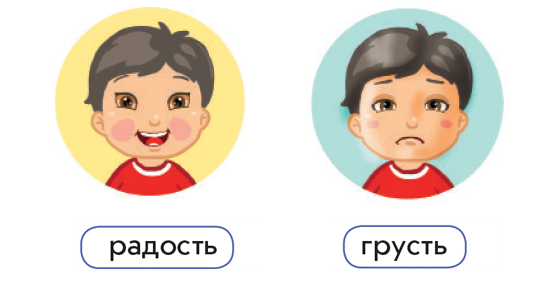 -В теме сегодняшнего урока  говорится о знаках препинания в конце предложений, о каких знаках идет речь, для чего нужно изучать эту тему? Давайте прочитаем стих.Была тишина, тишина, тишина…Вдруг грохотом грома сменилась она!И вот уже дождик тихонько-ты слышишь?Закрапал, закрапал, закрапал по крыше…-О чем это стихотворение?-Радуется ли автор, что пошел дождь  или огорчается? Он ждал грозу или она пришла неожиданно? Если прочитать стихотворение, не ориентируясь на знаки препинания, будет ли оно звучать так же красиво?Вывод: без знаков препинания трудно понять, какие же чувства хочет передать нам автор.-Нужно ли бояться грозы? (Нет. Просто нужно соблюдать меры безопасности во время грозы)Задание: Пройдите по ссылке и посмотри  видео.https://www.youtube.com/watch?v=dM7JvGvfIRk4. Прочитай текст В. Бианки « Лис и Мышонок».  Проблемная ситуация.Прибежала мышка, съела знаки препинания.Помогите, расставьте недостающие знаки препинания.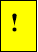 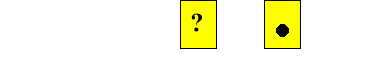 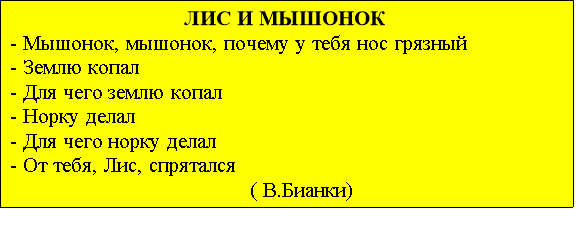 Учитель:- Какие знаки препинания вы поставили? Почему?Вывод.    Если в предложении о чем - либо спокойно сообщается, то в конце такого предложения ставится точка.    Если предложение произносится с сильным чувством, то в конце такого предложения ставится восклицательный знак.    Если в предложении содержится вопрос, то ставится вопросительный знак.Спишите последние два предложения. Для чего нужна была норка Мышонку?  (Чтобы спрятаться, т.е. сохранить свою жизнь.)5.Физминутка.https://www.youtube.com/watch?v=pelXy-BpRAs&t=0s&index=21&list=PLb_v9wkxsViXInlcN6bo833yZMRGN-Y-M6.Работа по учебнику.Прочитай текст 4 задание на стр.109. определи, где заканчиваются предложения. В каком предложении ты выразишь радость?7.Итог урока.-Какая цель была перед тобой в начале урока?-Какие предложения бывают по цели высказывания?-Какие знаки препинания ставятся в конце предложения?8.Прочитать предложения с интонацией, соответствующей знаку препинания.    Я хорошо работал на уроке.   Я хорошо работал на уроке?   Я хорошо работал на уроке!Домашнее задание.По картинке (заранее подготовленной) составить 3 предложения: повествовательное, вопросительное, восклицательное.      Составь по иллюстрации к сказке три предложения, разные по интонации и запиши.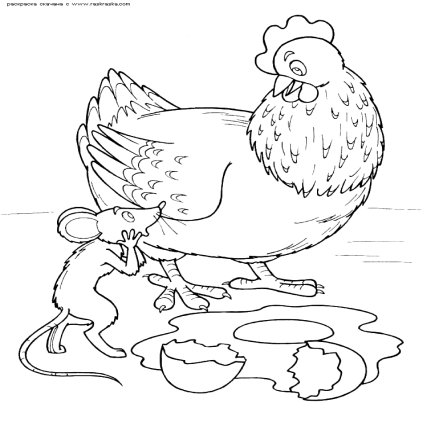 Спасибо за урок!